ПРОЕКТ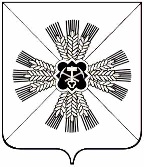 КЕМЕРОВСКАЯ ОБЛАСТЬ ПРОМЫШЛЕННОВСКИЙ МУНИЦИПАЛЬНЫЙ РАЙОНАДМИНИСТРАЦИЯОКУНЕВСКОГО СЕЛЬСКОГО ПОСЕЛЕНИЯПОСТАНОВЛЕНИЕот «__» ____ 2017г. №с.ОкуневоО внесении изменений в постановление администрации Окуневского сельского поселения от 20.10.2016 №67 «О внесении изменений в постановление № 50 от 20 октября 2016г. «Об утверждении муниципальной  программы «Комплексное обеспечение и развитие жизнедеятельности Окуневского сельского поселения на 2017-2019 годы»В связи с допущенной технической ошибкой:1. Внести в постановление администрации Окуневского сельского поселения от 20.10.2016 №67 «О внесении изменений в постановление № 50 от 20 октября 2016г. «Об утверждении муниципальной  программы «Комплексное обеспечение и развитие жизнедеятельности Окуневского сельского поселения на 2017-2019 годы» следующие изменения:1.1. Название постановления изложить в следующей редакции: «О внесении изменений в постановление № 50 от 20 октября 2016г. «Об утверждении муниципальной  программы «Комплексное обеспечение и развитие жизнедеятельности Окуневского сельского поселения».2. Обнародовать настоящее постановление на информационном стенде Окуневского сельского поселения и разместить в информационно-телекоммуникационной сети «Интернет» Промышленновского муниципального района в разделе «Поселения».3. Контроль за исполнением настоящего постановления оставляю за собой.4. Постановление вступает в силу со дня подписания.ГлаваОкуневского сельского поселения В.В. Ежов